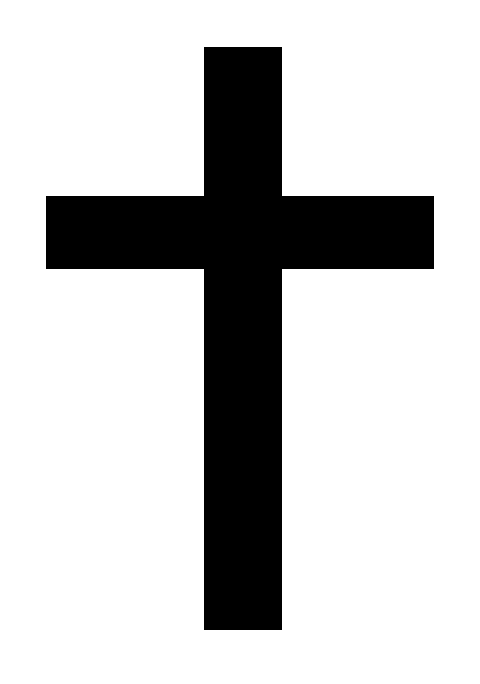 Holy Cross Catholic School240 NORTH BISHOP AVENUESPRINGFIELD, PA 19064610-626-1709610-626-1859 (fax)March 22, 2021Dear Parents, Grandparents and Guardians,Lord, help us to recognize the beautiful gift of the children in our lives.  Instead of being quick to judge and correct, give us the wisdom to learn a lesson from their innocence and wonder.  Help us to never forget the excitement of seeing the world from a child’s perspective. Amen.Please remember to access your child(ren)’s health each morning.  Please make sure that they are not feeling sick before you send them to school.  If you or any family members are sick, please keep your child(ren) home until you are tested for COVID.I want to remind you about virtual learning.  Students who have not been virtual all year are not to go on virtual if they are sick.  It is considered a sick day.  Virtual learning is for those who were either diagnosed with COVID and are not sick but still contagious or have been a close contact of someone who has COVID. If you recall, there was a choice to be in-person or virtual at the beginning of the school year, but students could not flip flop between in-person and virtual.  When students are sick, it is a sick day and they are not to log on.If you are having problems with lunch, please do not call Mrs. Spurrier.  We do not have anything to do with McGillicuddy’s.  Here is their email address: https:///mcgillicuddysschoolbitiz.com/#/login.  Lunch orders for April will open tomorrow after 3:00 pm and close on Friday, April 2nd for April lunch.  I am also attaching the order form for yearbooks.  It is all done on line.  April 9th is the deadline.***Eighth grade parents: Please send in your graduation fee money.  I need to replace what I used from the school account.  The total amount is $104.00.  Thank you.Pretzel orders are coming home today for April.  Please send your order in to Mrs. Spurrier as soon as possible.Report cards went home on Friday.  Please sign the envelope and return it to school.  The report card is for you to keep.  The children are in the final trimester for the school year.  Please make sure that they are completing their homework, assignments and projects.  This is the time to bring up any marks that need improvement.Reminder of the following days off:Wednesday, March 31		Faculty Retreat Day		NO SCHOOLThursday, April 1			Holy Thursday		NO SCHOOLFriday, April 2			Good Friday			NO SCHOOLMonday, April 5			Easter Monday		NO SCHOOLOn Wednesday, April 14th, there will be a casual picture day for the students.  The 8th grade will also have their pictures taken in their gowns.  We are going to send home the gowns next week before Easter break.The Home and School has scheduled another movie night.  It will be April 18th.  The flyer is attached. Progress reports will be available on Friday, April 30th.  The year is certainly flying by.  You will be enjoying summer before you know it!I hope that many of you have been vaccinated.  It is still hard to get an appointment depending on when you try to get one.  I would like to see a return to a somewhat normal life for the summer and the beginning of the school year in September.Have a great week!  God bless you!Palm Sunday, March 28th.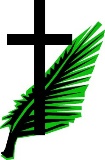 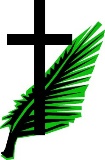 Sincerely,
Dr. Worrilow